Lesson 12: Order NumbersStandards AlignmentsTeacher-facing Learning GoalsOrder three-digit numbers using place value understanding and the relative position of numbers on a number line.Student-facing Learning GoalsLet’s put numbers in order.Lesson PurposeThe purpose of this lesson is for students to order numbers from least to greatest and greatest to least.In previous lessons, students learned to compare three-digit numbers using the value of each digit. They have used the number line and base-ten diagrams to compare numbers and explain their thinking.The purpose of this lesson is for students to compare three-digit numbers and place them in order from least to greatest and from greatest to least. Throughout the lesson, students are encouraged to use their understanding of place value to reason about the correct order of a set of numbers. They also use the number line as a tool for sequencing numbers and visualizing the relative distance between numbers. The work of this lesson helps students consolidate their understanding of the counting sequence, the base-ten structure of numbers, and the relative position of numbers on the number line. These understandings will be helpful as students add and subtract within 1,000 in future lessons.This lesson has a Student Section Summary.Access for: Students with DisabilitiesRepresentation (Activity 2) English LearnersMLR8 (Activity 1)Instructional RoutinesNumber Talk (Warm-up)Lesson TimelineTeacher Reflection QuestionIn future lessons, students will add and subtract within 1,000. How does the work of this unit prepare them for that work? How can centers be used to strengthen students’ understanding of place value?Cool-down(to be completed at the end of the lesson)  5minEstimate and OrderStandards AlignmentsStudent-facing Task StatementEstimate the location and label 748, 704, 762, 789, and 712 on the number line.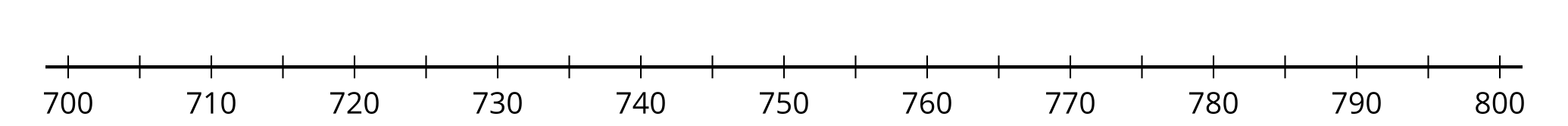 Order the numbers from least to greatest.___________, ___________, ___________, ___________, and ___________Student ResponsesStudents represent each number with a point on the number line in a reasonable location.704, 712, 748, 762, and 789Addressing2.NBT.A.1, 2.NBT.A.4, 2.NBT.B.8Warm-up10 minActivity 115 minActivity 220 minLesson Synthesis10 minCool-down5 minAddressing2.NBT.A.4